Universidad Autónoma Juan Misael Saracho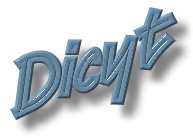 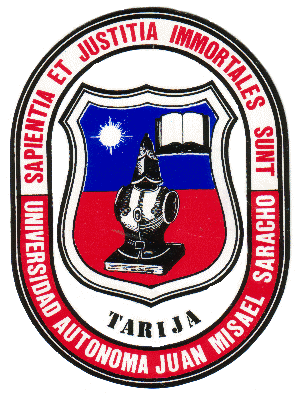 Departamento de Investigación Científica y TecnológicaTarija - Bolivia1.1 Datos Director Proyecto1.2 Participantes equipo de trabajo (señale categoría: investigador, asesor, etc.)2.1. Resumen del Proyecto2.2. Descripción, Justificación y planteamiento del problema2.3. Objetivos2.3.1 Objetivo General2.3.2 Objetivos Específicos2.4 Metodología2.5 Resultados esperados2.6 Beneficiarios de los resultados2.7 Presupuesto2.8 Cronograma de ActividadesEl Presidente de la Sociedad Científica…………………………………………………………………………De la Carrera de…………………………………………………………………………………………………....OTORGA EL AVAL CORRESPONDIENTE PARA EL PROYECTONombre del Proyecto..................................................................................................................................Director del Proyecto, Univ.:…………………………………….......................................................................................................................................Firma Presidente Sociedad Científica................................................................Sello Sociedad CientíficaTarija,................... de...................................... de .................Formulario de Presentación de Proyectos de Investigación para las Sociedades Científicas de EstudiantesIDENTIFICACION DEL PROYECTOIDENTIFICACION DEL PROYECTOTítulo del ProyectoCarreraFacultadSociedad CientíficaDuración del Proyecto1. Datos PersonalesApellido PaternoApellido MaternoNombreC.I.CarreraCarreraFacultad:Facultad:Teléf. DomicilioCelularCorreo electrónicoCorreo electrónicoDirección DomicilioDirección DomicilioDirección DomicilioFirmaNºNombres y ApellidosCarreraTel.C.I.Firma2. Descripción del ProyectoItemDetalleUnidadCantidadCosto UnitarioCosto totalPago de personalPago a investigadoresGastos operativosServicios TelefónicosGastos operativosServicios de Internet y OtrosGastos operativosPasajes al Interior del paísGastos operativosViáticos por viajes al interior del paísGastos operativosTransporte de personalGastos operativosServicios de imprenta, fotocopia y fotográficosGastos operativosCapacitación de personalGastos operativosGastos por refrigerioGastos operativosGastos por alimentaciónGastos operativosPapel de EscritorioGastos operativosProductos de Artes Gráficas, Papel y CartónGastos operativosÚtiles de Escritorio y de OficinaEquipamiento menorCompra impresoraTotalTotalTotalTotalNºActividadNº díasFecha inicioFecha Finaliz.M1M2M3M4M5M6M7M8M9M10M11M12